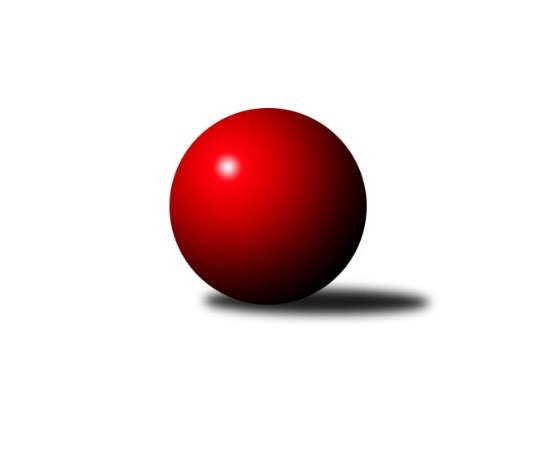 Č.16Ročník 2019/2020	20.5.2024 3. KLM D 2019/2020Statistika 16. kolaTabulka družstev:		družstvo	záp	výh	rem	proh	skore	sety	průměr	body	plné	dorážka	chyby	1.	SK Podlužan Prušánky	16	12	0	4	86.0 : 42.0 	(221.0 : 163.0)	3272	24	2197	1076	26.2	2.	TJ Lokomotiva České Budějovice	16	8	2	6	70.0 : 58.0 	(191.5 : 192.5)	3221	18	2181	1040	37	3.	KK Slavoj Žirovnice	16	7	4	5	69.0 : 59.0 	(209.5 : 174.5)	3200	18	2159	1041	30.9	4.	TJ Sokol Šanov	16	8	1	7	74.0 : 54.0 	(211.0 : 173.0)	3224	17	2171	1052	33.4	5.	TJ Lokomotiva Valtice 	16	8	1	7	66.0 : 62.0 	(194.0 : 190.0)	3237	17	2201	1036	33.9	6.	TJ Start Jihlava	16	8	1	7	65.0 : 63.0 	(191.5 : 192.5)	3202	17	2160	1042	28.8	7.	TJ Centropen Dačice C	16	8	1	7	62.0 : 66.0 	(190.0 : 194.0)	3204	17	2154	1050	35.6	8.	TJ Sokol Mistřín	16	7	2	7	63.0 : 65.0 	(184.5 : 199.5)	3228	16	2170	1058	27.4	9.	TJ Centropen Dačice B	16	7	1	8	62.0 : 66.0 	(191.5 : 192.5)	3193	15	2181	1011	36.3	10.	TJ Sokol Slavonice	16	6	1	9	56.0 : 72.0 	(173.0 : 211.0)	3154	13	2150	1003	35.8	11.	TJ Sokol Husovice C	16	5	1	10	49.0 : 79.0 	(172.0 : 212.0)	3137	11	2122	1015	39.8	12.	TJ Sokol Machová	16	4	1	11	46.0 : 82.0 	(174.5 : 209.5)	3156	9	2154	1002	39.6Tabulka doma:		družstvo	záp	výh	rem	proh	skore	sety	průměr	body	maximum	minimum	1.	KK Slavoj Žirovnice	8	7	1	0	47.0 : 17.0 	(122.0 : 70.0)	3237	15	3346	3149	2.	SK Podlužan Prušánky	8	7	0	1	48.0 : 16.0 	(118.5 : 73.5)	3317	14	3452	3198	3.	TJ Lokomotiva České Budějovice	8	7	0	1	46.0 : 18.0 	(113.0 : 79.0)	3221	14	3331	3159	4.	TJ Sokol Šanov	8	5	1	2	41.0 : 23.0 	(110.5 : 81.5)	3296	11	3418	3189	5.	TJ Lokomotiva Valtice 	8	5	1	2	40.0 : 24.0 	(100.5 : 91.5)	3267	11	3367	3206	6.	TJ Centropen Dačice B	8	5	1	2	38.0 : 26.0 	(101.5 : 90.5)	3279	11	3424	3138	7.	TJ Centropen Dačice C	8	5	1	2	36.0 : 28.0 	(98.5 : 93.5)	3261	11	3331	3198	8.	TJ Sokol Slavonice	8	5	0	3	37.0 : 27.0 	(96.0 : 96.0)	3157	10	3257	3050	9.	TJ Start Jihlava	8	4	1	3	35.0 : 29.0 	(104.5 : 87.5)	3215	9	3315	3112	10.	TJ Sokol Husovice C	8	4	1	3	31.0 : 33.0 	(98.5 : 93.5)	3233	9	3309	3144	11.	TJ Sokol Mistřín	8	4	0	4	33.0 : 31.0 	(96.0 : 96.0)	3259	8	3332	3176	12.	TJ Sokol Machová	8	3	1	4	27.0 : 37.0 	(92.0 : 100.0)	3235	7	3304	3128Tabulka venku:		družstvo	záp	výh	rem	proh	skore	sety	průměr	body	maximum	minimum	1.	SK Podlužan Prušánky	8	5	0	3	38.0 : 26.0 	(102.5 : 89.5)	3280	10	3387	3108	2.	TJ Sokol Mistřín	8	3	2	3	30.0 : 34.0 	(88.5 : 103.5)	3223	8	3345	3151	3.	TJ Start Jihlava	8	4	0	4	30.0 : 34.0 	(87.0 : 105.0)	3200	8	3288	3108	4.	TJ Sokol Šanov	8	3	0	5	33.0 : 31.0 	(100.5 : 91.5)	3213	6	3390	3045	5.	TJ Lokomotiva Valtice 	8	3	0	5	26.0 : 38.0 	(93.5 : 98.5)	3246	6	3472	3074	6.	TJ Centropen Dačice C	8	3	0	5	26.0 : 38.0 	(91.5 : 100.5)	3197	6	3333	3095	7.	TJ Centropen Dačice B	8	2	0	6	24.0 : 40.0 	(90.0 : 102.0)	3203	4	3361	3082	8.	TJ Lokomotiva České Budějovice	8	1	2	5	24.0 : 40.0 	(78.5 : 113.5)	3221	4	3296	3043	9.	KK Slavoj Žirovnice	8	0	3	5	22.0 : 42.0 	(87.5 : 104.5)	3193	3	3277	3103	10.	TJ Sokol Slavonice	8	1	1	6	19.0 : 45.0 	(77.0 : 115.0)	3153	3	3252	2967	11.	TJ Sokol Machová	8	1	0	7	19.0 : 45.0 	(82.5 : 109.5)	3145	2	3252	3077	12.	TJ Sokol Husovice C	8	1	0	7	18.0 : 46.0 	(73.5 : 118.5)	3125	2	3331	2940Tabulka podzimní části:		družstvo	záp	výh	rem	proh	skore	sety	průměr	body	doma	venku	1.	SK Podlužan Prušánky	11	8	0	3	58.0 : 30.0 	(149.5 : 114.5)	3292	16 	4 	0 	1 	4 	0 	2	2.	TJ Centropen Dačice C	11	7	0	4	47.0 : 41.0 	(129.5 : 134.5)	3212	14 	4 	0 	1 	3 	0 	3	3.	KK Slavoj Žirovnice	11	5	2	4	47.0 : 41.0 	(147.0 : 117.0)	3218	12 	5 	1 	0 	0 	1 	4	4.	TJ Centropen Dačice B	11	6	0	5	47.0 : 41.0 	(132.0 : 132.0)	3194	12 	4 	0 	2 	2 	0 	3	5.	TJ Sokol Mistřín	11	5	2	4	45.0 : 43.0 	(133.5 : 130.5)	3247	12 	3 	0 	2 	2 	2 	2	6.	TJ Sokol Šanov	11	5	1	5	48.0 : 40.0 	(147.0 : 117.0)	3206	11 	3 	1 	1 	2 	0 	4	7.	TJ Lokomotiva Valtice 	11	5	1	5	46.0 : 42.0 	(132.5 : 131.5)	3199	11 	4 	1 	1 	1 	0 	4	8.	TJ Lokomotiva České Budějovice	11	5	1	5	44.0 : 44.0 	(129.5 : 134.5)	3204	11 	5 	0 	1 	0 	1 	4	9.	TJ Sokol Slavonice	11	5	0	6	43.0 : 45.0 	(117.5 : 146.5)	3146	10 	4 	0 	2 	1 	0 	4	10.	TJ Start Jihlava	11	5	0	6	39.0 : 49.0 	(122.5 : 141.5)	3194	10 	2 	0 	3 	3 	0 	3	11.	TJ Sokol Husovice C	11	4	0	7	35.0 : 53.0 	(125.5 : 138.5)	3184	8 	3 	0 	3 	1 	0 	4	12.	TJ Sokol Machová	11	2	1	8	29.0 : 59.0 	(118.0 : 146.0)	3152	5 	2 	1 	2 	0 	0 	6Tabulka jarní části:		družstvo	záp	výh	rem	proh	skore	sety	průměr	body	doma	venku	1.	SK Podlužan Prušánky	5	4	0	1	28.0 : 12.0 	(71.5 : 48.5)	3230	8 	3 	0 	0 	1 	0 	1 	2.	TJ Start Jihlava	5	3	1	1	26.0 : 14.0 	(69.0 : 51.0)	3231	7 	2 	1 	0 	1 	0 	1 	3.	TJ Lokomotiva České Budějovice	5	3	1	1	26.0 : 14.0 	(62.0 : 58.0)	3256	7 	2 	0 	0 	1 	1 	1 	4.	TJ Sokol Šanov	5	3	0	2	26.0 : 14.0 	(64.0 : 56.0)	3284	6 	2 	0 	1 	1 	0 	1 	5.	KK Slavoj Žirovnice	5	2	2	1	22.0 : 18.0 	(62.5 : 57.5)	3186	6 	2 	0 	0 	0 	2 	1 	6.	TJ Lokomotiva Valtice 	5	3	0	2	20.0 : 20.0 	(61.5 : 58.5)	3261	6 	1 	0 	1 	2 	0 	1 	7.	TJ Sokol Mistřín	5	2	0	3	18.0 : 22.0 	(51.0 : 69.0)	3223	4 	1 	0 	2 	1 	0 	1 	8.	TJ Sokol Machová	5	2	0	3	17.0 : 23.0 	(56.5 : 63.5)	3189	4 	1 	0 	2 	1 	0 	1 	9.	TJ Centropen Dačice C	5	1	1	3	15.0 : 25.0 	(60.5 : 59.5)	3200	3 	1 	1 	1 	0 	0 	2 	10.	TJ Centropen Dačice B	5	1	1	3	15.0 : 25.0 	(59.5 : 60.5)	3226	3 	1 	1 	0 	0 	0 	3 	11.	TJ Sokol Husovice C	5	1	1	3	14.0 : 26.0 	(46.5 : 73.5)	3095	3 	1 	1 	0 	0 	0 	3 	12.	TJ Sokol Slavonice	5	1	1	3	13.0 : 27.0 	(55.5 : 64.5)	3164	3 	1 	0 	1 	0 	1 	2 Zisk bodů pro družstvo:		jméno hráče	družstvo	body	zápasy	v %	dílčí body	sety	v %	1.	Martin Votava 	TJ Start Jihlava  	12	/	16	(75%)	41.5	/	64	(65%)	2.	Petr Mika 	TJ Sokol Šanov  	11	/	12	(92%)	36.5	/	48	(76%)	3.	Zdeněk Kamiš 	TJ Lokomotiva České Budějovice  	11	/	14	(79%)	34.5	/	56	(62%)	4.	Roman Hrančík 	TJ Sokol Machová  	11	/	16	(69%)	37	/	64	(58%)	5.	Libor Kočovský 	KK Slavoj Žirovnice  	10	/	11	(91%)	33.5	/	44	(76%)	6.	Lukáš Hlavinka 	SK Podlužan Prušánky  	10	/	12	(83%)	34	/	48	(71%)	7.	Vojtěch Novák 	SK Podlužan Prušánky  	10	/	13	(77%)	35.5	/	52	(68%)	8.	Tomáš Válka 	TJ Sokol Husovice C 	10	/	13	(77%)	33.5	/	52	(64%)	9.	Pavel Černý 	TJ Lokomotiva České Budějovice  	10	/	13	(77%)	29	/	52	(56%)	10.	Petr Pesau 	TJ Lokomotiva Valtice   	10	/	14	(71%)	33	/	56	(59%)	11.	Jiří Konvalinka 	TJ Sokol Šanov  	10	/	15	(67%)	38	/	60	(63%)	12.	Radim Meluzín 	TJ Sokol Husovice C 	10	/	15	(67%)	30	/	60	(50%)	13.	Patrik Solař 	KK Slavoj Žirovnice  	10	/	16	(63%)	40.5	/	64	(63%)	14.	Petr Votava 	TJ Start Jihlava  	10	/	16	(63%)	36.5	/	64	(57%)	15.	Zdeněk Zálešák 	SK Podlužan Prušánky  	10	/	16	(63%)	35.5	/	64	(55%)	16.	Tomáš Červenka 	TJ Sokol Šanov  	10	/	16	(63%)	34	/	64	(53%)	17.	Martin Tesařík 	SK Podlužan Prušánky  	9	/	10	(90%)	25	/	40	(63%)	18.	Jakub Kožich 	KK Slavoj Žirovnice  	9	/	12	(75%)	25.5	/	48	(53%)	19.	Milan Volf 	TJ Sokol Šanov  	9	/	13	(69%)	31	/	52	(60%)	20.	Martin Voltr 	TJ Lokomotiva České Budějovice  	9	/	14	(64%)	36	/	56	(64%)	21.	Milan Kabelka 	TJ Centropen Dačice B 	9	/	14	(64%)	32	/	56	(57%)	22.	Jiří Matoušek 	TJ Sokol Slavonice 	9	/	15	(60%)	33.5	/	60	(56%)	23.	Roman Doležal 	TJ Start Jihlava  	9	/	16	(56%)	35	/	64	(55%)	24.	Zdeněk Musil 	TJ Lokomotiva Valtice   	8	/	13	(62%)	30	/	52	(58%)	25.	Martin Fiala 	TJ Sokol Mistřín  	8	/	13	(62%)	24	/	52	(46%)	26.	Jaroslav Polášek 	TJ Sokol Mistřín  	8	/	14	(57%)	30	/	56	(54%)	27.	Aleš Procházka 	TJ Sokol Šanov  	8	/	14	(57%)	28	/	56	(50%)	28.	Karel Fabeš 	TJ Centropen Dačice C 	8	/	15	(53%)	31.5	/	60	(53%)	29.	Jiří Svoboda 	TJ Sokol Slavonice 	8	/	15	(53%)	29	/	60	(48%)	30.	Vlastimil Brázdil 	TJ Sokol Machová  	8	/	16	(50%)	34	/	64	(53%)	31.	Lukáš Prkna 	TJ Centropen Dačice B 	7	/	11	(64%)	24.5	/	44	(56%)	32.	Dominik Fojtík 	SK Podlužan Prušánky  	7	/	13	(54%)	29	/	52	(56%)	33.	Robert Herůfek 	TJ Lokomotiva Valtice   	7	/	13	(54%)	24.5	/	52	(47%)	34.	Roman Mlynarik 	TJ Lokomotiva Valtice   	7	/	14	(50%)	29.5	/	56	(53%)	35.	Zbyněk Bábíček 	TJ Sokol Mistřín  	7	/	15	(47%)	29	/	60	(48%)	36.	Dušan Rodek 	TJ Centropen Dačice C 	7	/	15	(47%)	28.5	/	60	(48%)	37.	Jakub Cizler 	TJ Sokol Mistřín  	7	/	15	(47%)	28.5	/	60	(48%)	38.	Jiří Vlach 	TJ Start Jihlava  	7	/	15	(47%)	28	/	60	(47%)	39.	František Herůfek ml. ml.	TJ Lokomotiva Valtice   	7	/	15	(47%)	25.5	/	60	(43%)	40.	David Švéda 	KK Slavoj Žirovnice  	7	/	16	(44%)	33	/	64	(52%)	41.	Tomáš Reban 	TJ Lokomotiva České Budějovice  	7	/	16	(44%)	31	/	64	(48%)	42.	Michal Waszniovski 	TJ Centropen Dačice C 	6	/	6	(100%)	16	/	24	(67%)	43.	Luděk Svozil 	TJ Sokol Mistřín  	6	/	10	(60%)	24	/	40	(60%)	44.	Jiří Malínek 	TJ Centropen Dačice B 	6	/	11	(55%)	24	/	44	(55%)	45.	Petr Janák 	TJ Centropen Dačice B 	6	/	11	(55%)	22.5	/	44	(51%)	46.	Miroslav Bartoška 	TJ Sokol Slavonice 	6	/	11	(55%)	18.5	/	44	(42%)	47.	Stanislav Esterka 	SK Podlužan Prušánky  	6	/	12	(50%)	24	/	48	(50%)	48.	Pavel Blažek 	TJ Sokol Slavonice 	6	/	13	(46%)	23	/	52	(44%)	49.	Jan Herzán 	TJ Lokomotiva Valtice   	6	/	14	(43%)	29.5	/	56	(53%)	50.	František Kožich 	KK Slavoj Žirovnice  	6	/	14	(43%)	26	/	56	(46%)	51.	Pavel Ryšavý 	KK Slavoj Žirovnice  	6	/	15	(40%)	31	/	60	(52%)	52.	Michal Laga 	TJ Sokol Machová  	6	/	16	(38%)	26.5	/	64	(41%)	53.	Jiří Reban 	TJ Lokomotiva České Budějovice  	6	/	16	(38%)	24	/	64	(38%)	54.	Miroslav Čekal 	KK Slavoj Žirovnice  	5	/	8	(63%)	17	/	32	(53%)	55.	Tomáš Bártů 	TJ Centropen Dačice B 	5	/	8	(63%)	15	/	32	(47%)	56.	Jan Zifčák ml. ml.	TJ Sokol Šanov  	5	/	9	(56%)	17	/	36	(47%)	57.	Aleš Láník 	TJ Centropen Dačice C 	5	/	11	(45%)	20	/	44	(45%)	58.	Martin Gabrhel 	TJ Sokol Husovice C 	5	/	14	(36%)	23.5	/	56	(42%)	59.	Bohuslav Husek 	TJ Sokol Machová  	5	/	15	(33%)	30	/	60	(50%)	60.	Pavel Jurásek 	TJ Sokol Machová  	5	/	15	(33%)	26.5	/	60	(44%)	61.	Michal Dostál 	TJ Sokol Slavonice 	4	/	5	(80%)	13.5	/	20	(68%)	62.	Jan Zálešák 	SK Podlužan Prušánky  	4	/	6	(67%)	14.5	/	24	(60%)	63.	Petr Semorád 	TJ Centropen Dačice B 	4	/	8	(50%)	14.5	/	32	(45%)	64.	Zbyněk Cízler 	TJ Sokol Mistřín  	4	/	11	(36%)	20.5	/	44	(47%)	65.	Lukáš Novák 	TJ Start Jihlava  	4	/	12	(33%)	22.5	/	48	(47%)	66.	Petr Málek 	TJ Sokol Mistřín  	4	/	12	(33%)	20.5	/	48	(43%)	67.	Zdeněk Holub 	TJ Sokol Slavonice 	4	/	13	(31%)	19.5	/	52	(38%)	68.	Radim Máca 	TJ Sokol Husovice C 	4	/	14	(29%)	24	/	56	(43%)	69.	Tomáš Pospíchal 	TJ Centropen Dačice B 	4	/	14	(29%)	22.5	/	56	(40%)	70.	David Drobilič 	TJ Sokol Slavonice 	3	/	3	(100%)	9	/	12	(75%)	71.	Karel Kunc 	TJ Centropen Dačice B 	3	/	5	(60%)	12	/	20	(60%)	72.	Stanislav Kučera 	TJ Centropen Dačice C 	3	/	6	(50%)	11	/	24	(46%)	73.	Dalibor Dvorník 	TJ Sokol Husovice C 	3	/	8	(38%)	16	/	32	(50%)	74.	Stanislav Zálešák 	SK Podlužan Prušánky  	3	/	8	(38%)	11.5	/	32	(36%)	75.	Tomáš Polánský 	TJ Lokomotiva České Budějovice  	3	/	9	(33%)	15.5	/	36	(43%)	76.	Milan Dovrtěl 	TJ Sokol Machová  	3	/	15	(20%)	18.5	/	60	(31%)	77.	Petr Vojtíšek 	TJ Centropen Dačice C 	2	/	2	(100%)	8	/	8	(100%)	78.	Zdeněk Pospíchal 	TJ Centropen Dačice C 	2	/	2	(100%)	6	/	8	(75%)	79.	Ladislav Kacetl 	TJ Sokol Šanov  	2	/	3	(67%)	8	/	12	(67%)	80.	Jiří Poláček 	TJ Start Jihlava  	2	/	3	(67%)	6.5	/	12	(54%)	81.	Václav Klojda ml.	TJ Lokomotiva České Budějovice  	2	/	3	(67%)	6	/	12	(50%)	82.	Lukáš Klojda 	TJ Lokomotiva České Budějovice  	2	/	4	(50%)	6.5	/	16	(41%)	83.	Vlastimil Musel 	TJ Centropen Dačice C 	2	/	5	(40%)	9	/	20	(45%)	84.	Jakub Stuchlík 	TJ Centropen Dačice B 	2	/	6	(33%)	11	/	24	(46%)	85.	Jan Sýkora 	TJ Lokomotiva České Budějovice  	2	/	6	(33%)	8	/	24	(33%)	86.	Miroslav Vojtěch 	TJ Lokomotiva Valtice   	2	/	7	(29%)	13	/	28	(46%)	87.	Petr Bakaj 	TJ Sokol Šanov  	2	/	7	(29%)	10.5	/	28	(38%)	88.	Igor Sedlák 	TJ Sokol Husovice C 	2	/	9	(22%)	15.5	/	36	(43%)	89.	Petr Hlaváček 	TJ Start Jihlava  	2	/	9	(22%)	14.5	/	36	(40%)	90.	Jiří Ondrák ml.	TJ Sokol Slavonice 	2	/	10	(20%)	16.5	/	40	(41%)	91.	Jan Kubeš 	TJ Centropen Dačice C 	2	/	11	(18%)	18	/	44	(41%)	92.	Vítězslav Stuchlík 	TJ Centropen Dačice C 	2	/	11	(18%)	17.5	/	44	(40%)	93.	Michal Šimek 	SK Podlužan Prušánky  	1	/	1	(100%)	3	/	4	(75%)	94.	Lukáš Štibich 	TJ Centropen Dačice C 	1	/	1	(100%)	2.5	/	4	(63%)	95.	Petr Bakaj ml.	TJ Sokol Šanov  	1	/	1	(100%)	2	/	4	(50%)	96.	Robert Pacal 	TJ Sokol Husovice C 	1	/	1	(100%)	2	/	4	(50%)	97.	Roman Macek 	TJ Sokol Mistřín  	1	/	1	(100%)	2	/	4	(50%)	98.	Stanislav Dvořák 	TJ Centropen Dačice C 	1	/	2	(50%)	6	/	8	(75%)	99.	Tomáš Slížek 	SK Podlužan Prušánky  	1	/	2	(50%)	4	/	8	(50%)	100.	Svatopluk Birnbaum 	TJ Start Jihlava  	1	/	2	(50%)	4	/	8	(50%)	101.	Marek Ingr 	TJ Sokol Mistřín  	1	/	2	(50%)	3	/	8	(38%)	102.	Josef Brtník 	TJ Centropen Dačice B 	1	/	3	(33%)	8	/	12	(67%)	103.	Karel Gabrhel 	TJ Sokol Husovice C 	1	/	6	(17%)	9	/	24	(38%)	104.	Marek Škrabal 	TJ Sokol Husovice C 	1	/	7	(14%)	11.5	/	28	(41%)	105.	Martin Sedlák 	TJ Sokol Husovice C 	0	/	1	(0%)	2	/	4	(50%)	106.	Ivan Baštář 	TJ Centropen Dačice C 	0	/	1	(0%)	2	/	4	(50%)	107.	Petr Kesjár 	TJ Sokol Šanov  	0	/	1	(0%)	2	/	4	(50%)	108.	Vladimír Čech 	TJ Lokomotiva Valtice   	0	/	1	(0%)	1.5	/	4	(38%)	109.	Tomáš Váňa 	KK Slavoj Žirovnice  	0	/	1	(0%)	1	/	4	(25%)	110.	Zdeněk Januška 	KK Slavoj Žirovnice  	0	/	1	(0%)	1	/	4	(25%)	111.	Michal Pálka 	SK Podlužan Prušánky  	0	/	1	(0%)	1	/	4	(25%)	112.	Stanislav Tichý 	TJ Sokol Slavonice 	0	/	1	(0%)	1	/	4	(25%)	113.	Pavel Kolařík 	TJ Sokol Husovice C 	0	/	1	(0%)	1	/	4	(25%)	114.	Radek Beranovský 	TJ Centropen Dačice B 	0	/	1	(0%)	1	/	4	(25%)	115.	Jiří Fryštacký 	TJ Sokol Machová  	0	/	1	(0%)	1	/	4	(25%)	116.	Sebastián Zavřel 	TJ Start Jihlava  	0	/	1	(0%)	0	/	4	(0%)	117.	Lukáš Michalík 	TJ Sokol Machová  	0	/	1	(0%)	0	/	4	(0%)	118.	Jiří Ondrák st.	TJ Sokol Slavonice 	0	/	2	(0%)	1	/	8	(13%)	119.	Daniel Bašta 	KK Slavoj Žirovnice  	0	/	2	(0%)	1	/	8	(13%)	120.	Jiří Rauschgold 	TJ Sokol Husovice C 	0	/	3	(0%)	2	/	12	(17%)	121.	Rudolf Borovský 	TJ Sokol Slavonice 	0	/	3	(0%)	1.5	/	12	(13%)	122.	Pavel Martinek 	TJ Sokol Šanov  	0	/	4	(0%)	4	/	16	(25%)	123.	Jiří Cháb st.	TJ Start Jihlava  	0	/	4	(0%)	3	/	16	(19%)Průměry na kuželnách:		kuželna	průměr	plné	dorážka	chyby	výkon na hráče	1.	Šanov, 1-4	3269	2198	1070	35.7	(544.9)	2.	TJ Sokol Mistřín, 1-4	3260	2173	1087	26.6	(543.4)	3.	TJ Lokomotiva Valtice, 1-4	3254	2206	1047	34.6	(542.4)	4.	TJ Centropen Dačice, 1-4	3251	2194	1057	34.4	(542.0)	5.	Otrokovice, 1-4	3248	2187	1061	33.3	(541.4)	6.	TJ Sokol Husovice, 1-4	3235	2208	1026	38.8	(539.2)	7.	KK PSJ Jihlava, 1-4	3195	2153	1042	30.1	(532.7)	8.	Žirovnice, 1-4	3169	2139	1029	30.6	(528.2)	9.	TJ Lokomotiva České Budějovice, 1-4	3168	2138	1030	39.4	(528.1)	10.	TJ Sokol Slavonice, 1-4	3140	2138	1001	32.1	(523.5)Nejlepší výkony na kuželnách:Šanov, 1-4TJ Lokomotiva Valtice  	3472	14. kolo	Jiří Konvalinka 	TJ Sokol Šanov 	638	9. koloTJ Sokol Šanov 	3418	9. kolo	Robert Herůfek 	TJ Lokomotiva Valtice  	621	14. koloTJ Sokol Šanov 	3375	14. kolo	Petr Mika 	TJ Sokol Šanov 	614	14. koloTJ Sokol Husovice C	3331	11. kolo	Jiří Konvalinka 	TJ Sokol Šanov 	609	6. koloTJ Sokol Šanov 	3321	16. kolo	Jiří Konvalinka 	TJ Sokol Šanov 	605	11. koloSK Podlužan Prušánky 	3309	9. kolo	Petr Mika 	TJ Sokol Šanov 	604	9. koloTJ Sokol Šanov 	3303	6. kolo	Roman Mlynarik 	TJ Lokomotiva Valtice  	603	14. koloTJ Sokol Šanov 	3284	4. kolo	Jakub Kožich 	KK Slavoj Žirovnice 	603	12. koloTJ Sokol Šanov 	3266	11. kolo	Jiří Konvalinka 	TJ Sokol Šanov 	597	4. koloTJ Sokol Šanov 	3214	12. kolo	Radim Máca 	TJ Sokol Husovice C	585	11. koloTJ Sokol Mistřín, 1-4TJ Sokol Šanov 	3372	15. kolo	Petr Mika 	TJ Sokol Šanov 	620	15. koloTJ Centropen Dačice C	3333	1. kolo	Jaroslav Polášek 	TJ Sokol Mistřín 	614	5. koloTJ Sokol Mistřín 	3332	9. kolo	Zdeněk Zálešák 	SK Podlužan Prušánky 	598	5. koloSK Podlužan Prušánky 	3331	5. kolo	Luděk Svozil 	TJ Sokol Mistřín 	594	9. koloTJ Sokol Mistřín 	3329	5. kolo	Martin Voltr 	TJ Lokomotiva České Budějovice 	580	9. koloTJ Sokol Mistřín 	3316	14. kolo	Martin Tesařík 	SK Podlužan Prušánky 	579	5. koloTJ Sokol Machová 	3252	13. kolo	Tomáš Červenka 	TJ Sokol Šanov 	575	15. koloTJ Lokomotiva České Budějovice 	3249	9. kolo	Jaroslav Polášek 	TJ Sokol Mistřín 	574	11. koloTJ Sokol Mistřín 	3238	1. kolo	Vlastimil Brázdil 	TJ Sokol Machová 	572	13. koloTJ Sokol Mistřín 	3236	11. kolo	Martin Fiala 	TJ Sokol Mistřín 	571	9. koloTJ Lokomotiva Valtice, 1-4SK Podlužan Prušánky 	3452	4. kolo	Zbyněk Bábíček 	TJ Sokol Mistřín 	624	10. koloSK Podlužan Prušánky 	3394	8. kolo	Dominik Fojtík 	SK Podlužan Prušánky 	615	4. koloSK Podlužan Prušánky 	3387	15. kolo	Stanislav Esterka 	SK Podlužan Prušánky 	603	15. koloTJ Lokomotiva Valtice  	3367	9. kolo	Lukáš Hlavinka 	SK Podlužan Prušánky 	600	12. koloSK Podlužan Prušánky 	3353	12. kolo	Petr Mika 	TJ Sokol Šanov 	599	3. koloTJ Lokomotiva Valtice  	3344	4. kolo	Vojtěch Novák 	SK Podlužan Prušánky 	593	2. koloSK Podlužan Prušánky 	3342	16. kolo	Lukáš Hlavinka 	SK Podlužan Prušánky 	592	4. koloTJ Sokol Mistřín 	3329	10. kolo	Zdeněk Musil 	TJ Lokomotiva Valtice  	591	3. koloSK Podlužan Prušánky 	3317	2. kolo	Zdeněk Zálešák 	SK Podlužan Prušánky 	590	2. koloTJ Lokomotiva Valtice  	3313	3. kolo	Roman Mlynarik 	TJ Lokomotiva Valtice  	590	9. koloTJ Centropen Dačice, 1-4TJ Centropen Dačice B	3424	16. kolo	Josef Brtník 	TJ Centropen Dačice B	611	16. koloTJ Sokol Šanov 	3390	10. kolo	Petr Mika 	TJ Sokol Šanov 	601	10. koloTJ Centropen Dačice B	3376	6. kolo	Michal Waszniovski 	TJ Centropen Dačice C	601	3. koloTJ Centropen Dačice B	3361	7. kolo	Milan Kabelka 	TJ Centropen Dačice B	595	7. koloTJ Sokol Mistřín 	3345	6. kolo	Tomáš Pospíchal 	TJ Centropen Dačice B	592	6. koloTJ Centropen Dačice C	3331	3. kolo	František Kožich 	KK Slavoj Žirovnice 	591	9. koloTJ Centropen Dačice B	3319	4. kolo	Lukáš Prkna 	TJ Centropen Dačice B	591	4. koloTJ Centropen Dačice C	3318	9. kolo	Petr Málek 	TJ Sokol Mistřín 	589	6. koloTJ Centropen Dačice C	3284	5. kolo	Tomáš Bártů 	TJ Centropen Dačice B	588	14. koloTJ Centropen Dačice C	3277	13. kolo	Karel Fabeš 	TJ Centropen Dačice C	586	9. koloOtrokovice, 1-4SK Podlužan Prušánky 	3345	7. kolo	Lukáš Hlavinka 	SK Podlužan Prušánky 	621	7. koloTJ Sokol Machová 	3304	9. kolo	Roman Hrančík 	TJ Sokol Machová 	614	14. koloTJ Start Jihlava 	3288	15. kolo	Roman Doležal 	TJ Start Jihlava 	601	15. koloTJ Lokomotiva Valtice  	3262	12. kolo	Roman Hrančík 	TJ Sokol Machová 	592	11. koloTJ Sokol Machová 	3259	11. kolo	Zdeněk Musil 	TJ Lokomotiva Valtice  	583	12. koloTJ Lokomotiva České Budějovice 	3258	11. kolo	Martin Votava 	TJ Start Jihlava 	581	15. koloTJ Sokol Mistřín 	3254	2. kolo	Zdeněk Kamiš 	TJ Lokomotiva České Budějovice 	573	11. koloTJ Sokol Machová 	3253	14. kolo	Martin Voltr 	TJ Lokomotiva České Budějovice 	572	11. koloTJ Sokol Slavonice	3252	5. kolo	Michal Laga 	TJ Sokol Machová 	571	12. koloTJ Sokol Machová 	3250	7. kolo	Zdeněk Zálešák 	SK Podlužan Prušánky 	571	7. koloTJ Sokol Husovice, 1-4SK Podlužan Prušánky 	3333	1. kolo	Martin Tesařík 	SK Podlužan Prušánky 	603	1. koloTJ Sokol Husovice C	3309	4. kolo	Tomáš Válka 	TJ Sokol Husovice C	593	10. koloTJ Sokol Husovice C	3298	16. kolo	Jiří Svoboda 	TJ Sokol Slavonice	591	10. koloTJ Lokomotiva České Budějovice 	3296	16. kolo	Martin Gabrhel 	TJ Sokol Husovice C	588	4. koloTJ Sokol Husovice C	3262	10. kolo	Dalibor Dvorník 	TJ Sokol Husovice C	587	4. koloTJ Centropen Dačice C	3257	8. kolo	Tomáš Válka 	TJ Sokol Husovice C	585	16. koloTJ Sokol Husovice C	3243	8. kolo	Radim Meluzín 	TJ Sokol Husovice C	578	16. koloKK Slavoj Žirovnice 	3238	4. kolo	Radim Meluzín 	TJ Sokol Husovice C	577	8. koloTJ Sokol Husovice C	3237	6. kolo	Roman Mlynarik 	TJ Lokomotiva Valtice  	577	6. koloTJ Sokol Husovice C	3214	13. kolo	Patrik Solař 	KK Slavoj Žirovnice 	574	4. koloKK PSJ Jihlava, 1-4TJ Start Jihlava 	3315	14. kolo	Petr Votava 	TJ Start Jihlava 	593	6. koloTJ Start Jihlava 	3295	6. kolo	Petr Votava 	TJ Start Jihlava 	585	14. koloSK Podlužan Prušánky 	3289	10. kolo	Tomáš Červenka 	TJ Sokol Šanov 	584	8. koloTJ Sokol Šanov 	3248	8. kolo	Milan Kabelka 	TJ Centropen Dačice B	583	12. koloTJ Start Jihlava 	3245	16. kolo	Petr Vojtíšek 	TJ Centropen Dačice C	581	2. koloTJ Start Jihlava 	3240	12. kolo	Lukáš Hlavinka 	SK Podlužan Prušánky 	581	10. koloTJ Centropen Dačice C	3231	2. kolo	Lukáš Novák 	TJ Start Jihlava 	574	14. koloTJ Sokol Slavonice	3203	6. kolo	Lukáš Novák 	TJ Start Jihlava 	574	8. koloTJ Start Jihlava 	3188	2. kolo	Martin Votava 	TJ Start Jihlava 	573	12. koloKK Slavoj Žirovnice 	3178	16. kolo	Zdeněk Pospíchal 	TJ Centropen Dačice C	567	2. koloŽirovnice, 1-4KK Slavoj Žirovnice 	3346	1. kolo	Libor Kočovský 	KK Slavoj Žirovnice 	620	1. koloKK Slavoj Žirovnice 	3273	8. kolo	Libor Kočovský 	KK Slavoj Žirovnice 	595	3. koloKK Slavoj Žirovnice 	3258	6. kolo	David Švéda 	KK Slavoj Žirovnice 	595	15. koloKK Slavoj Žirovnice 	3237	3. kolo	David Švéda 	KK Slavoj Žirovnice 	588	6. koloKK Slavoj Žirovnice 	3224	10. kolo	Libor Kočovský 	KK Slavoj Žirovnice 	585	6. koloTJ Sokol Mistřín 	3223	8. kolo	Roman Hrančík 	TJ Sokol Machová 	583	10. koloKK Slavoj Žirovnice 	3219	5. kolo	Jakub Kožich 	KK Slavoj Žirovnice 	582	1. koloTJ Centropen Dačice B	3189	3. kolo	Libor Kočovský 	KK Slavoj Žirovnice 	581	8. koloKK Slavoj Žirovnice 	3186	15. kolo	Libor Kočovský 	KK Slavoj Žirovnice 	577	5. koloKK Slavoj Žirovnice 	3149	13. kolo	Petr Votava 	TJ Start Jihlava 	576	5. koloTJ Lokomotiva České Budějovice, 1-4TJ Lokomotiva České Budějovice 	3331	15. kolo	Zdeněk Kamiš 	TJ Lokomotiva České Budějovice 	602	15. koloTJ Lokomotiva České Budějovice 	3243	5. kolo	Tomáš Reban 	TJ Lokomotiva České Budějovice 	586	10. koloTJ Lokomotiva České Budějovice 	3227	13. kolo	Jiří Reban 	TJ Lokomotiva České Budějovice 	580	5. koloTJ Lokomotiva České Budějovice 	3227	8. kolo	Petr Semorád 	TJ Centropen Dačice B	580	15. koloTJ Centropen Dačice B	3222	15. kolo	Pavel Černý 	TJ Lokomotiva České Budějovice 	579	1. koloTJ Lokomotiva Valtice  	3201	8. kolo	Zdeněk Kamiš 	TJ Lokomotiva České Budějovice 	575	13. koloTJ Lokomotiva České Budějovice 	3201	1. kolo	Zdeněk Kamiš 	TJ Lokomotiva České Budějovice 	572	8. koloTJ Lokomotiva České Budějovice 	3192	3. kolo	Pavel Černý 	TJ Lokomotiva České Budějovice 	571	7. koloTJ Start Jihlava 	3185	7. kolo	Martin Voltr 	TJ Lokomotiva České Budějovice 	571	15. koloTJ Lokomotiva České Budějovice 	3184	7. kolo	Martin Voltr 	TJ Lokomotiva České Budějovice 	567	3. koloTJ Sokol Slavonice, 1-4TJ Lokomotiva České Budějovice 	3280	12. kolo	Michal Dostál 	TJ Sokol Slavonice	615	16. koloTJ Sokol Slavonice	3257	9. kolo	Jiří Matoušek 	TJ Sokol Slavonice	602	9. koloTJ Sokol Slavonice	3230	12. kolo	Jiří Svoboda 	TJ Sokol Slavonice	585	12. koloTJ Sokol Slavonice	3229	16. kolo	Zdeněk Kamiš 	TJ Lokomotiva České Budějovice 	581	12. koloTJ Sokol Slavonice	3186	11. kolo	Zbyněk Cízler 	TJ Sokol Mistřín 	581	3. koloTJ Sokol Mistřín 	3160	3. kolo	Miroslav Bartoška 	TJ Sokol Slavonice	580	7. koloKK Slavoj Žirovnice 	3153	11. kolo	Miroslav Bartoška 	TJ Sokol Slavonice	564	9. koloTJ Sokol Slavonice	3141	4. kolo	Jiří Konvalinka 	TJ Sokol Šanov 	562	7. koloTJ Centropen Dačice C	3115	4. kolo	Pavel Černý 	TJ Lokomotiva České Budějovice 	562	12. koloTJ Sokol Slavonice	3089	7. kolo	Patrik Solař 	KK Slavoj Žirovnice 	557	11. koloČetnost výsledků:	8.0 : 0.0	4x	7.0 : 1.0	14x	6.0 : 2.0	27x	5.0 : 3.0	16x	4.0 : 4.0	8x	3.0 : 5.0	9x	2.0 : 6.0	12x	1.0 : 7.0	4x	0.0 : 8.0	2x